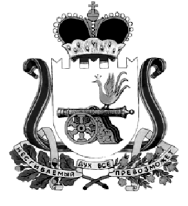 АДМИНИСТРАЦИЯ МУНИЦИПАЛЬНОГО ОБРАЗОВАНИЯ«КАРДЫМОВСКИЙ РАЙОН» СМОЛЕНСКОЙ ОБЛАСТИП О С Т А Н О В Л Е Н И Еот 13.04.2022 № 00246В целях развития и совершенствование системы гражданско-патриотического воспитания граждан в муниципальном образовании «Кардымовский район» Смоленской области, в соответствии с постановлением Администрации муниципального образования «Кардымовский район» Смоленской области от 11.02.2022 года №00069 «Об утверждении Порядка  принятия решений о разработке муниципальных программ, их формирования и реализации в муниципальном образовании «Кардымовский район» Смоленской области», Администрация муниципального образования «Кардымовский район» Смоленской областипостановляет:Утвердить муниципальную программу «Гражданско-патриотическое воспитание граждан в муниципальном образовании «Кардымовский район» Смоленской области».Признать утратившими силу:постановление Администрации муниципального образования Кардымовский район» Смоленской области от 06.03.2020 года № 00161«Об утверждении муниципальной программы «Гражданско-патриотическое воспитание граждан в муниципальном образовании «Кардымовский район» Смоленской области»;постановление Администрации муниципального образования Кардымовский район» Смоленской области от 30.09.2021 года № 00573«О внесении изменений в муниципальную программу «Гражданско-патриотическое воспитание граждан в муниципальном образовании «Кардымовский район» Смоленской области», утверждённую постановлением Администрации муниципального образования «Кардымовский район» Смоленской области от 06.03.2020 № 00161»;постановление Администрации муниципального образования Кардымовский район» Смоленской области от 20.12.2021 года № 00594 «О внесении изменений в муниципальную программу «Гражданско-патриотическое воспитание граждан в муниципальном образовании «Кардымовский район» Смоленской области».Настоящее постановление разместить на официальном сайте Администрации муниципального образования «Кардымовский район» Смоленской области в сети «Интернет».Настоящее постановление вступает в силу со дня его подписания и распространяет свое действие на правоотношения, возникшие с 1 января 2022 года.Контроль исполнения настоящего постановления возложить на заместителя Главы муниципального образования «Кардымовский район» Смоленской области (Н.В. Игнатенкова).МУНИЦИПАЛЬНАЯ ПРОГРАММА
«ГРАЖДАНСКО-ПАТРИОТИЧЕСКОЕ ВОСПИТАНИЕ ГРАЖДАН В МУНИЦИПАЛЬНОМ ОБРАЗОВАНИИ «КАРДЫМОВСКИЙ РАЙОН» СМОЛЕНСКОЙ ОБЛАСТИ»ПАСПОРТмуниципальной программыОсновные положенияПоказатели муниципальной программыСтруктура муниципальной программыФинансовое обеспечение муниципальной программыПриложение к паспорту муниципальной программыСВЕДЕНИЯ о показателях муниципальной программыРаздел 1. Стратегические приоритеты в сфере реализации муниципальной программыПатриотическое воспитание, являясь составной частью воспитания  в целом, представляет собой систематическую и целенаправленную деятельность органов местного самоуправления и иных общественных организаций  по формированию у граждан, в том числе молодежи, муниципального образования «Кардымовский район» Смоленской области высокого патриотического сознания, верности своему Отечеству, готовности к выполнению гражданского долга и конституционных обязанностей.В настоящее время, когда в России идет процесс определения ценностных ориентиров, соответствующих современным реалиям, главной проблемой для общества становится обретение духовного стержня, общепризнанных, традиционных для России идеалов и ценностей, национальной идеи. Это важно и для страны, и для области, и для общества в целом, но в первую очередь для человека, поскольку помогает ему адаптироваться к изменившимся условиям, осмыслить свое место во вновь возникшей системе общественных координат.В гражданско-патриотическом воспитании стоит особо выделить работу по воспитанию патриотично настроенной молодежи с независимым мышлением, обладающей созидательным мировоззрением, профессиональными знаниями, демонстрирующей высокую культуру, в том числе культуру межнационального общения, ответственность и способность принимать самостоятельные решения, нацеленные на повышение благосостояния страны, народа и своей семьи.Необходимость совершенствования работы по гражданскому и патриотическому воспитанию молодежи требует поиска новых моделей, методов и форм работы с молодежью, прежде всего, допризывного возраста. Необходима такая организация работы, которая обеспечивает физическую подготовку молодых людей, дает специальную теоретическую и практическую военно-прикладную подготовку к службе в Вооруженных силах Российской Федерации и создает условия для патриотического и гражданского воспитания молодежи.Для эффективного функционирования системы патриотического воспитания необходимо вести плановую работу по улучшению материально-технического обеспечения воспитательной базы, преодолению дефицита профессиональных кадров для ведения работы по патриотическому воспитанию граждан, развитию системы патриотического воспитания в трудовых коллективах, вовлечению в эту работу средств массовой информации.Разработка муниципальной программы вызвана необходимостью реализации новых подходов к определению приоритетов и основополагающих принципов гражданского и патриотического воспитания; формирования у жителей Кардымовского района высокого патриотического сознания, верности Отечеству и своей малой Родине, а также готовности к выполнению конституционных обязанностей; проведения политики по созданию условий для формирования системы воспитания подрастающего поколения и молодежи, в соответствии с их потребностями и общественными запросами.Муниципальная программа ориентирована на все социальные слои и возрастные группы граждан при сохранении приоритета патриотического воспитания детей и молодежи, имеет открытый характер и доступна для участия в ее реализации образовательных учреждений, общественных движений и объединений с собственными инициативами и проектами.Результатом реализации муниципальной программы предполагается увеличение количества граждан,  в том числе детей и подростков, участвующих в мероприятиях по патриотическому воспитанию, тем самым формируя чувство патриотизма и духовно-творческого потенциала.Раздел 2. Сведения  о региональных проектахФинансирование по региональным проектам не предусмотрено.Раздел 3. Сведения о ведомственных проектахФинансирование по ведомственным проектам не предусмотрено.Раздел 4. Паспорта комплексов процессных мероприятийПАСПОРТ комплекса процессных мероприятий «Проведение  мероприятий   патриотической  направленности  по совершенствованию патриотического  воспитания  граждан, проживающих в Кардымовском районе»Общие положенияПоказатели реализации комплекса процессных мероприятийПАСПОРТ комплекса процессных мероприятий «Повышение престижа военной службы в молодежной среде»Общие положенияПоказатели реализации комплекса процессных мероприятийРаздел 5. Сведения о финансировании структурных элементов муниципальной программыОб утверждении муниципальной программы «Гражданско-патриотическое  воспитание граждан в муниципальном образовании «Кардымовский район» Смоленской области»Исполняющий полномочия Главы муниципального образования «Кардымовский район» Смоленской областиД.В. ТарасовУТВЕРЖДЕНАпостановлением Администрации муниципального образования«Кардымовский район» Смоленской области          от 13.04.2022 № 00246Наименование муниципальной программыГражданско-патриотическое воспитание граждан в муниципальном образовании «Кардымовский район» Смоленской области (далее – Программа)Ответственный исполнитель муниципальной программыМенеджер сектора социальной политики Администрации муниципального образования «Кардымовский район» Смоленской области Подтягина Екатерина МихайловнаПериод реализации муниципальной программы2022-2027 годыЦель муниципальной программы   Развитие и совершенствование системы гражданско-патриотического воспитания граждан в муниципальном образовании «Кардымовский район» Смоленской области, а также формирование у подростков и молодёжи патриотического сознания, верности ОтечествуОбъемы финансового обеспечения муниципальной программыОбщий объем финансирования Программы составит –342,0 тыс.руб., в том числе:- за счет средств муниципального образования «Кардымовский район» Смоленской области (далее также   - районный бюджет) -342,0 тыс. руб., из них:2022 год - 57,0 тыс. руб., из них:- средства районного бюджета 57,0 тыс. руб.2023 год -57,0 тыс. руб., из них:-  средства районного бюджета 57,0 тыс. руб.2024 год -57,0 тыс. руб., из них:- средства районного бюджета 57,0  тыс. руб.2025 год - 57,0 тыс. руб., из них:- средства районного бюджета 57,0 тыс. руб.2026 год - 57,0 тыс. руб., из них:- средства районного бюджета 57,0  тыс. руб.2027 год - 57,0 тыс. руб., из них:- средства районного бюджета 57,0 тыс. руб.№ п/пНаименование показателяЕдиница измеренияБазовое значение показателя (2021год)Планируемое значение показателяПланируемое значение показателяПланируемое значение показателяПланируемое значение показателяПланируемое значение показателяПланируемое значение показателя№ п/пНаименование показателяЕдиница измеренияБазовое значение показателя (2021год)2022 год2023 год2024 год2025 год2026 год2027 год12345678910Количество граждан,  в том числе молодежи, участвующих в мероприятиях по патриотическому воспитаниюед.10100102001025010300103501040010450Количество изданных информационных материалов по вопросам патриотического воспитанияед.708090100110120130Количество массовых мероприятий, проводимых по патриотическому воспитаниюед.1350135013501350135013501350№ п/пЗадача структурного элементаКраткое описание ожидаемых эффектов от реализации задачи структурного элементаСвязь с показателями12341. Региональный проект 1. Региональный проект 1. Региональный проект 1. Региональный проект Участие в региональных проектах не предусмотреноУчастие в региональных проектах не предусмотреноУчастие в региональных проектах не предусмотреноУчастие в региональных проектах не предусмотрено2. Ведомственный проект 2. Ведомственный проект 2. Ведомственный проект 2. Ведомственный проект Участие в ведомственных проектах не предусмотреноУчастие в ведомственных проектах не предусмотреноУчастие в ведомственных проектах не предусмотреноУчастие в ведомственных проектах не предусмотрено3. Комплекс процессных мероприятий «Проведение  мероприятий   патриотической  направленности  по совершенствованию патриотического  воспитания  граждан, проживающих в Кардымовском районе»3. Комплекс процессных мероприятий «Проведение  мероприятий   патриотической  направленности  по совершенствованию патриотического  воспитания  граждан, проживающих в Кардымовском районе»3. Комплекс процессных мероприятий «Проведение  мероприятий   патриотической  направленности  по совершенствованию патриотического  воспитания  граждан, проживающих в Кардымовском районе»3. Комплекс процессных мероприятий «Проведение  мероприятий   патриотической  направленности  по совершенствованию патриотического  воспитания  граждан, проживающих в Кардымовском районе»Сектор социальной политики Администрации муниципального образования «Кардымовский район» Смоленской областиСектор социальной политики Администрации муниципального образования «Кардымовский район» Смоленской областиСектор социальной политики Администрации муниципального образования «Кардымовский район» Смоленской областиСектор социальной политики Администрации муниципального образования «Кардымовский район» Смоленской области3.1.Формирование патриотизма у современной молодежиПовышение у подростков и молодёжи патриотического сознания, верности ОтечествуКоличество граждан,  в том числе молодежи, участвующих в мероприятиях по патриотическому воспитанию;Количество изданных информационных материалов по вопросам патриотического воспитания4. Комплекс процессных мероприятий «Повышение престижа военной службы в молодежной среде»4. Комплекс процессных мероприятий «Повышение престижа военной службы в молодежной среде»4. Комплекс процессных мероприятий «Повышение престижа военной службы в молодежной среде»4. Комплекс процессных мероприятий «Повышение престижа военной службы в молодежной среде»3.2Повышение престижа военной службы в молодёжной средеФормирование готовности к выполнению гражданского долга, конституционных обязанностейКоличество массовых мероприятий, проводимых по патриотическому воспитаниюИсточник финансового обеспеченияОбъем финансового обеспечения по годам реализации (тыс.руб.)Объем финансового обеспечения по годам реализации (тыс.руб.)Объем финансового обеспечения по годам реализации (тыс.руб.)Объем финансового обеспечения по годам реализации (тыс.руб.)Объем финансового обеспечения по годам реализации (тыс.руб.)Объем финансового обеспечения по годам реализации (тыс.руб.)Объем финансового обеспечения по годам реализации (тыс.руб.)Источник финансового обеспечениявсего2022год2023год2024  год2025 год2026 год2027 год12345В целом по муниципальной программе, в том числе:342,057,057,057,057,057,057,0районный бюджет342,057,057,057,057,057,057,0№ п/пНаименование показателяМетодика расчета показателя или источник получения информации о значении показателя (наименование формы статистического наблюдения, реквизиты документа об утверждении методики и т.д.)123Количество граждан,  в том числе молодежи, участвующих в мероприятиях по патриотическому воспитаниюИсточник получения информации: Отделы культуры и образования Администрации муниципального образования «Кардымовский район» Смоленской областиКоличество изданных информационных материалов по вопросам патриотического воспитанияИсточник получения информации: Отделы культуры и образования Администрации муниципального образования «Кардымовский район» Смоленской областиКоличество массовых мероприятий, проводимых по патриотическому воспитаниюИсточник получения информации: Отделы культуры и образования Администрации муниципального образования «Кардымовский район» Смоленской областиОтветственный за выполнение комплекса процессных мероприятийСектор социальной политики Администрации муниципального образования «Кардымовский район» Смоленской областиСвязь с муниципальной программоймуниципальная  программа «Гражданско-патриотическое воспитание граждан в муниципальном образовании «Кардымовский район» Смоленской области»№ п/пНаименование показателяЕдиница измеренияБазовое значение показателя (2021 год)Планируемое значение показателяПланируемое значение показателяПланируемое значение показателяПланируемое значение показателяПланируемое значение показателяПланируемое значение показателя№ п/пНаименование показателяЕдиница измеренияБазовое значение показателя (2021 год)2022 год2023 год2024 год2025 год2026 год2027 год12345678910Количество граждан,  в том числе молодежи, участвующих в мероприятиях по патриотическому воспитаниюед.10100102001025010300103501040010450Количество изданных информационных материалов по вопросам патриотического воспитанияед.708090100110120130Ответственный за выполнение комплекса процессных мероприятийСектор социальной политики Администрации муниципального образования «Кардымовский район» Смоленской области, Отдел образования Администрации муниципального образования «Кардымовский район» Смоленской областиСвязь с муниципальной программоймуниципальная  программа «Гражданско-патриотическое воспитание граждан в муниципальном образовании «Кардымовский район» Смоленской области»№ п/пНаименование показателяЕдиница измеренияБазовое значение показателя (2021 год)Планируемое значение показателяПланируемое значение показателяПланируемое значение показателяПланируемое значение показателяПланируемое значение показателяПланируемое значение показателя№ п/пНаименование показателяЕдиница измеренияБазовое значение показателя (2021 год)2022 год2023 год2024 год2025 год2026 год2027 год12345678910Количество массовых мероприятий, проводимых по патриотическому воспитаниюед.1350135013501350135013501350№ п/пНаименованиеУчастник муниципальной программыИсточник финансовогообеспеченияОбъем средств на реализацию муниципальной программы на очередной финансовый год и плановый период (тыс. рублей)Объем средств на реализацию муниципальной программы на очередной финансовый год и плановый период (тыс. рублей)Объем средств на реализацию муниципальной программы на очередной финансовый год и плановый период (тыс. рублей)Объем средств на реализацию муниципальной программы на очередной финансовый год и плановый период (тыс. рублей)Объем средств на реализацию муниципальной программы на очередной финансовый год и плановый период (тыс. рублей)Объем средств на реализацию муниципальной программы на очередной финансовый год и плановый период (тыс. рублей)Объем средств на реализацию муниципальной программы на очередной финансовый год и плановый период (тыс. рублей)№ п/пНаименованиеУчастник муниципальной программыИсточник финансовогообеспеченияВсего2022 год2023 год2024 год2025 год2026 год2027 год1. Региональный проект 1. Региональный проект 1. Региональный проект 1. Региональный проект 1. Региональный проект 1. Региональный проект 1. Региональный проект 1. Региональный проект 1. Региональный проект 1. Региональный проект 1. Региональный проект Финансирование по региональным проектам не предусмотрено.Финансирование по региональным проектам не предусмотрено.Финансирование по региональным проектам не предусмотрено.Финансирование по региональным проектам не предусмотрено.Финансирование по региональным проектам не предусмотрено.Финансирование по региональным проектам не предусмотрено.Финансирование по региональным проектам не предусмотрено.Финансирование по региональным проектам не предусмотрено.Финансирование по региональным проектам не предусмотрено.Финансирование по региональным проектам не предусмотрено.Финансирование по региональным проектам не предусмотрено.2. Ведомственный проект 2. Ведомственный проект 2. Ведомственный проект 2. Ведомственный проект 2. Ведомственный проект 2. Ведомственный проект 2. Ведомственный проект 2. Ведомственный проект 2. Ведомственный проект 2. Ведомственный проект 2. Ведомственный проект Финансирование по  ведомственным проектам не предусмотрено.Финансирование по  ведомственным проектам не предусмотрено.Финансирование по  ведомственным проектам не предусмотрено.Финансирование по  ведомственным проектам не предусмотрено.Финансирование по  ведомственным проектам не предусмотрено.Финансирование по  ведомственным проектам не предусмотрено.Финансирование по  ведомственным проектам не предусмотрено.Финансирование по  ведомственным проектам не предусмотрено.Финансирование по  ведомственным проектам не предусмотрено.Финансирование по  ведомственным проектам не предусмотрено.Финансирование по  ведомственным проектам не предусмотрено.3. Комплекс процессных мероприятий «Проведение  мероприятий   патриотической  направленности  по совершенствованию патриотического  воспитания  граждан, проживающих в Кардымовском районе»3. Комплекс процессных мероприятий «Проведение  мероприятий   патриотической  направленности  по совершенствованию патриотического  воспитания  граждан, проживающих в Кардымовском районе»3. Комплекс процессных мероприятий «Проведение  мероприятий   патриотической  направленности  по совершенствованию патриотического  воспитания  граждан, проживающих в Кардымовском районе»3. Комплекс процессных мероприятий «Проведение  мероприятий   патриотической  направленности  по совершенствованию патриотического  воспитания  граждан, проживающих в Кардымовском районе»3. Комплекс процессных мероприятий «Проведение  мероприятий   патриотической  направленности  по совершенствованию патриотического  воспитания  граждан, проживающих в Кардымовском районе»3. Комплекс процессных мероприятий «Проведение  мероприятий   патриотической  направленности  по совершенствованию патриотического  воспитания  граждан, проживающих в Кардымовском районе»3. Комплекс процессных мероприятий «Проведение  мероприятий   патриотической  направленности  по совершенствованию патриотического  воспитания  граждан, проживающих в Кардымовском районе»3. Комплекс процессных мероприятий «Проведение  мероприятий   патриотической  направленности  по совершенствованию патриотического  воспитания  граждан, проживающих в Кардымовском районе»3. Комплекс процессных мероприятий «Проведение  мероприятий   патриотической  направленности  по совершенствованию патриотического  воспитания  граждан, проживающих в Кардымовском районе»3. Комплекс процессных мероприятий «Проведение  мероприятий   патриотической  направленности  по совершенствованию патриотического  воспитания  граждан, проживающих в Кардымовском районе»3. Комплекс процессных мероприятий «Проведение  мероприятий   патриотической  направленности  по совершенствованию патриотического  воспитания  граждан, проживающих в Кардымовском районе»3.1.Торжественное захоронение погибших защитников Отечества в рамках «Вахты Памяти» на территории Кардымовского района Смоленской областиОтдел образования Администрации муниципального образования «Кардымовский район» Смоленской области; Отдел культуры Администрации муниципального образования «Кардымовский район» Смоленской областиРайонный бюджет60,010,010,010,010,010,010,03.2.Организация и проведение культурно-спортивного мероприятия «Я деда своего достойный внук»Отдел образования Администрации муниципального образования «Кардымовский район» Смоленской областиРайонный бюджет30,05,05,05,05,05,05,03.3.Краеведческая программа «Тропинка родного края»:- истории Кардымовского района;-  традиций семьи (родословная, обычаи, легенды);- природы края (флора и фауна Кардымовского района);- славы (известные люди района);- народного фольклораОтдел культуры Администрации муниципального образования «Кардымовский район» Смоленской областиРайонный бюджет12,02,02,02,02,02,02,0Итого по комплексу процессных мероприятийИтого по комплексу процессных мероприятийИтого по комплексу процессных мероприятийРайонный бюджет102,017,017,017,017,017,017,04. Комплекс процессных мероприятий «Повышение престижа военнойслужбы в молодежной среде»4. Комплекс процессных мероприятий «Повышение престижа военнойслужбы в молодежной среде»4. Комплекс процессных мероприятий «Повышение престижа военнойслужбы в молодежной среде»4. Комплекс процессных мероприятий «Повышение престижа военнойслужбы в молодежной среде»4. Комплекс процессных мероприятий «Повышение престижа военнойслужбы в молодежной среде»4. Комплекс процессных мероприятий «Повышение престижа военнойслужбы в молодежной среде»4. Комплекс процессных мероприятий «Повышение престижа военнойслужбы в молодежной среде»4. Комплекс процессных мероприятий «Повышение престижа военнойслужбы в молодежной среде»4. Комплекс процессных мероприятий «Повышение престижа военнойслужбы в молодежной среде»4. Комплекс процессных мероприятий «Повышение престижа военнойслужбы в молодежной среде»4. Комплекс процессных мероприятий «Повышение престижа военнойслужбы в молодежной среде»4.1.Организация и проведениесоциально- патриотическойакции «День призывника»Отдел образования Администрации муниципального образования «Кардымовский район» Смоленской областиРайонный бюджет210,035,035,035,035,035,035,04.2Проведение учебных сборов с обучающимися (юношами) 10 классов муниципальных образовательных учрежденийОтдел образования Администрации муниципального образования «Кардымовский район» Смоленской областиРайонный бюджет30,05,05,05,05,05,05,0Итого по комплексу процессных мероприятийИтого по комплексу процессных мероприятийИтого по комплексу процессных мероприятийРайонный бюджет240,040,040,040,040,040,040,0Всего по муниципальной программеВсего по муниципальной программеВсего по муниципальной программеРайонный бюджет342,057,057,057,057,057,057,0